Приложение  № 22 ЗАЯВЛЕНИЕ НА АККРЕДИТИВ ДЛЯ ЧАСТНЫХ КЛИЕНТОВПросим Вас открыть по нашему поручению аккредитив (номер формы по ОКУД ОК 011-93: 0401063; вид операции: 08)  в соответствии с инструкциями, представленными ниже (помечены (), с Тарифами АО «МОСКОМБАНК» ознакомлены и согласны:Расчеты по аккредитиву регулируются Положением Банка России № 383-П от 19.06.2012 г. «О безналичных расчетах в РФ», а также Унифицированными правилами и обычаями для документарных аккредитивов (публикация МТП № 500)   Отметки АО «МОСКОМБАНК»Сумма (цифрами и прописью)Вид аккредитиваПокрытый (депонированный)             Покрытый (депонированный)             илиилиНепокрытый (гарантированный)Непокрытый (гарантированный)Вид аккредитиваОтзывныйОтзывныйилиилиБезотзывныйБезотзывныйУсловие оплатыС акцептом                                                        С акцептом                                                        илиилиБез акцептаБез акцептаСпособ выставленияПочтойПочтойилиилиТелеграфомТелеграфомСпособ выставленияЭлектронноЭлектронноилиилиSWIFTSWIFTПлательщик Резидент НерезидентФамилия, Имя, отчествоФамилия, Имя, отчествоФамилия, Имя, отчествоПлательщик Резидент НерезидентИНН ИНН ИНН Плательщик Резидент НерезидентНомер текущего счета:Номер текущего счета:Номер текущего счета:Плательщик Резидент НерезидентТелефон, факс, e-mailТелефон, факс, e-mailТелефон, факс, e-mailПолучатель средств Резидент НерезидентНаименование:Наименование:Наименование:Получатель средств Резидент НерезидентИНН:ИНН:ИНН:Получатель средств Резидент НерезидентНомер расчетного счета:Номер расчетного счета:Номер расчетного счета:Получатель средств Резидент НерезидентТелефон, факс, e-mailТелефон, факс, e-mailТелефон, факс, e-mailБанк Плательщика (Банк-эмитент)Наименование:Наименование:Наименование:Банк Плательщика (Банк-эмитент)Корреспондентский счет №:Корреспондентский счет №:Корреспондентский счет №:Банк Плательщика (Банк-эмитент)БИК:БИК:БИК:Банк Получателя средствНаименование:Наименование:Наименование:Банк Получателя средствКорреспондентский счет №:Корреспондентский счет №:Корреспондентский счет №:Банк Получателя средствБИК:БИК:БИК:Исполняющий банкНаименование:Наименование:Наименование:Исполняющий банкКорреспондентский счет №:Корреспондентский счет №:Корреспондентский счет №:Исполняющий банкБИК:БИК:БИК:Номер счета (40901)Срок действия аккредитиваЧастичные отгрузки/выплаты Разрешены                                                          Разрешены                                                          Разрешены                                                         илиЗапрещеныЗапрещеныЗапрещеныСрок отгрузки товаров (выполнения работ, оказания услуг)ГрузоотправительГрузополучательМесто назначения грузаНаименование товаров (работ, услуг), номер и дата договораНеобходимые документы с указанием количества оригиналов и копийПериод представления документов в Исполняющий банкДополнительные условия Комиссии Списать с нашего счета Списать с нашего счетаилиили Отнести на счет получателяКомиссииДругая схема удержания комиссия за аккредитив (указать)Другая схема удержания комиссия за аккредитив (указать)Другая схема удержания комиссия за аккредитив (указать)Другая схема удержания комиссия за аккредитив (указать)Другая схема удержания комиссия за аккредитив (указать)Другая схема удержания комиссия за аккредитив (указать)Другая схема удержания комиссия за аккредитив (указать) Код вида операции(указывается при расчетах между резидентом и нерезидентом)Клиент                                     подпись                                     подписьфамилия, инициалыМ.П.20ООфамилия, инициалыподписьВОфамилия, инициалыподписьфамилия, инициалыподписьфамилия, инициалыподпись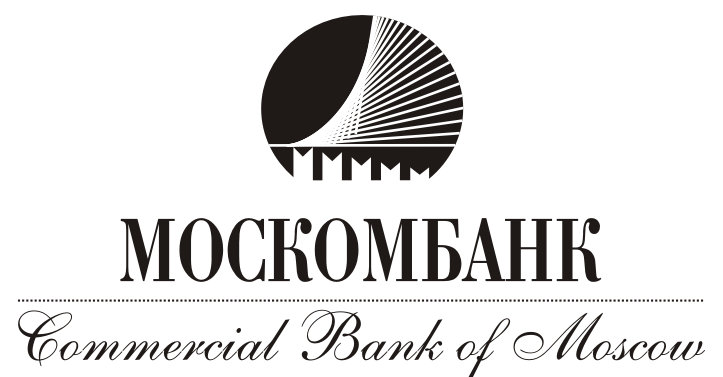 